Minutes                                                                                   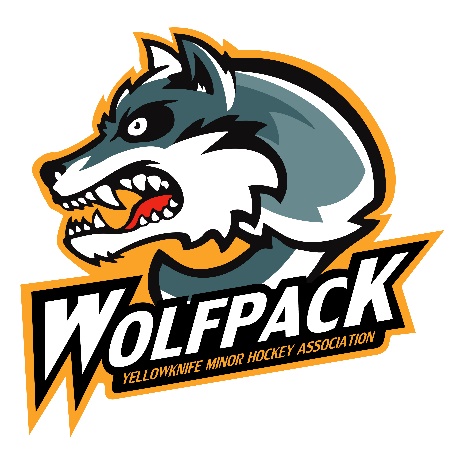 Yellowknife Minor Hockey Executive Meeting Wednesday November 16th 2016 – 7pmYKMH Office1. 	Introductions2.	Regrets  - Sandra, Randy3.	Approval of the MinutesMoved: Kacee MacLean	Seconded: Sam Rivard		Carried4.	Review of the Agenda5.	Conflicts of Interest6.	Administration Dressing Room Policy, Novice Program, Standards for on ice Officials (through email)Moved  CurtisSeconded Al			CarriedRegistration numbers - 448Bantam – 2 teams, PeeWee A and PeeWee B schedule for October to Christmas is done. Will need to review again.Switch Bantam from 2 to 3 teams in January				Moved: Al				Seconded: Shawn		CarriedSponsorship updateWebmaster – Liz has been working hardJunior Female Team – Will play in novice for the tournamentPhotography – Look into lifetouch, waiting for call back from HH7.	Unfinished BusinessC-can – here and installedRef’s – still need to meet but getting better.Bingos – Bingo/Lottery licence PolicyEdmonton Northern Partnership8.	New BusinessNames of suspended player on website – List to go to refs not on website anymore.Tournament stuff- dev playing, help needed…Atom Dev not playing in tournament, Shawn to talk to DarrenDC CommitteeLicense issuesRespect in Sport for coaches – possible refund – No because it is transferableTrack Suits for coaches – RFP to 3 businesses for track suits / order form can be added to website Review of weekend with Aaron K. – 9 ices times – 14 teams possibly coming up in Feb or MarchNovice goalie gearMouth guards – To make mouth guards optional. (to follow Hockey Canada)Moved: AlSeconded: Shawn			CarriedCorporate credit card – Kacee to look intoAtom Coaching issues – Sam to go watch a practiceSpring HockeyConcussion certificateIIHF – Atom and up, Liz to start organizing9. 	Next Meeting – December 13th, 201610. 	Adjournment Moved: April Desjarlais	Seconded:  Sam Rivard		Carried